Comune di MONDRAGONE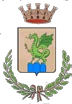 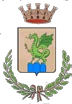 Provincia di Caserta Ufficio TributiPROTOCOLLO 	del 	/	/	DENUNCIA TARIDichiarazione Sostitutiva di Atto di Notorietà (Artt. 38, 47 e 48 del D.P.R. n. 445/2000)“Le dichiarazioni mendaci, la falsità negli atti e l’uso di atti falsi, sono puniti ai sensi del codice penale e delle leggi speciali in materia.” (D.P.R. n.445/2000). “Qualora dal controllo emerga la non veridicità del contenuto della dichiarazione, il dichiarante decade dai benefici eventualmente conseguenti al provvedimento emanato sulla base della dichiarazione non veritiera.” (art. 11, comma 3, del D.P.R. 403/98).N.B. Si consiglia di allegare, oltre a copia del documento di identità, copia di cessione fabbricato, contratto di affitto e/o compravendita, visura catastale e relativa planimetria. Inoltre, per ridurre le attese allo sportello, si invita a presentare la domanda già firmata. Grazie per la collaborazione.Allegati:  	Mondragone, lì 	_	Firma del Dichiarante  	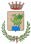 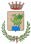 Cognome e Nome / DittaCognome e Nome / DittaTel. / EmailNato ailCodice Fiscale / P.IVACodice Fiscale / P.IVAResidente aalla ViaTipologia□ Iscrizione □ Variazione □ CancellazioneData decorrenzaTitolo occupazione□ Proprietà  □ Usufrutto □ Locazione □ Comodato uso gratuito □ altro diritto di godimento  	□ Proprietà  □ Usufrutto □ Locazione □ Comodato uso gratuito □ altro diritto di godimento  	□ Proprietà  □ Usufrutto □ Locazione □ Comodato uso gratuito □ altro diritto di godimento  	Natura occupazione□ Per singolo  □ Per nucleo familiare  □ Presenza attività commerciale □ altra tipologia   	□ Per singolo  □ Per nucleo familiare  □ Presenza attività commerciale □ altra tipologia   	□ Per singolo  □ Per nucleo familiare  □ Presenza attività commerciale □ altra tipologia   	Destinazione□ uso abitativo □ immobile tenuto a disposizione □ uso commerciale  □ box □ altro  	□ uso abitativo □ immobile tenuto a disposizione □ uso commerciale  □ box □ altro  	□ uso abitativo □ immobile tenuto a disposizione □ uso commerciale  □ box □ altro  	Tipologia Utenza□ DOMESTICA (Nr. Occupanti 	- Nr. Nuclei 	)  □ NON DOMESTICA (Tipo di Attività 	)□ DOMESTICA (Nr. Occupanti 	- Nr. Nuclei 	)  □ NON DOMESTICA (Tipo di Attività 	)□ DOMESTICA (Nr. Occupanti 	- Nr. Nuclei 	)  □ NON DOMESTICA (Tipo di Attività 	)IndirizzoDati CatastaliFoglioParticellaParticellaSubCat.Mq.Non Iscritto in CatastoProprietarioDati Catastali□Nato ailCodice Fiscale / P.IVACodice Fiscale / P.IVACodice Fiscale / P.IVAResidente aalla ViaCognome e Nome / DittaCognome e Nome / DittaTel. / EmailNato ailCodice Fiscale / P.IVACodice Fiscale / P.IVAResidente aalla ViaCognome e Nome / DittaCognome e Nome / DittaTel. / EmailNato ailCodice Fiscale / P.IVACodice Fiscale / P.IVAResidente aalla ViaArt. 23 – Utenze Domestiche□ riduzione 10%□ riduzione 10%abitazioni tenute a disposizione per uso stagionale od altro uso limitato e discontinuo, non superiore a 183 giorni nell’anno solare;Art. 23 – Utenze Domestiche□ riduzione 30%□ riduzione 30%abitazioni occupate da soggetti che risiedano o abbiano la dimora, per più di sei mesi all'anno, all'estero.Art. 24 – Utenze NON Domestiche□ riduzione 30%□ riduzione 30%ai locali, diversi dalle abitazioni, ed aree scoperte adibiti ad uso stagionale o ad uso non continuativo, ma ricorrente,purché non superiore a 183 giorni nell’anno solare;Art. 24 – Utenze NON Domestiche□ riduzione 30%□ riduzione 30%alle abitazioni adibite a strutture ricettive extralberghiere ai sensi della Legge regionale 17/2001.Art. 28 - Esenzione□unità abitative, di proprietà o possedute a titolo di usufrutto, uso o abitazione da soggetti già ivi anagraficamente residenti, tenute a disposizione dagli stessi, non locate o comunque utilizzate a vario titolo, dopo aver trasferito la residenza/domicilio in Residenze Sanitarie Assistenziali (R.S.A.) o istituti sanitari.unità abitative, di proprietà o possedute a titolo di usufrutto, uso o abitazione da soggetti già ivi anagraficamente residenti, tenute a disposizione dagli stessi, non locate o comunque utilizzate a vario titolo, dopo aver trasferito la residenza/domicilio in Residenze Sanitarie Assistenziali (R.S.A.) o istituti sanitari.